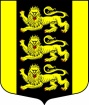 МУНИЦИПАЛЬНЫЙ СОВЕТВНУТРИГОРОДСКОГО МУНИЦИПАЛЬНОГО ОБРАЗОВАНИЯСАНКТ-ПЕТЕРБУРГА МУНИЦИПАЛЬНЫЙ ОКРУГ ГОРЕЛОВОКрасносельское шоссе, д. 46, Санкт-Петербург, 198323, тел./факс (812) 404-94-99,  E-mail: ms@mogorelovo.ruОКПО 46940278 ОГРН 1027804602726 ИНН/КПП 7807027758/780701001 РЕШЕНИЕО внесении изменений в Решение Муниципального Совета от 20.09.2011г №27 «Об утверждении Положения «Об определении порядка организации местных праздничных и иных зрелищных мероприятий по сохранению и развитию местных традиций и обрядов на территории внутригородского муниципального образования Санкт-Петербурга Муниципальный округ Горелово».Руководствуясь Федеральным Законом от 06 октября 2003 года №131-ФЗ «Об общих принципах организации местного самоуправления в Российской Федерации», Законом Санкт-Петербурга от 23 сентября 2009 года №420-79 «Об организации местного самоуправления в Санкт-Петербурге», Законом Санкт-Петербурга от 26.10.2005 №555-78 «О праздниках и памятных датах в Санкт-Петербурге», Уставом внутригородского муниципального образования Санкт-Петербурга Муниципальный округ Горелово, Муниципальный Совет внутригородского муниципальногого образования Санкт-Петербурга Муниципальный окург ГореловРЕШИЛ:Внести изменения в положение, утвержденное Решение Муниципального Совета от 20.09.2011г №27 «Об утверждении Положения «Об определении порядка организации местных праздничных и иных зрелищных мероприятий по сохранению и развитию местных традиций и обрядов на территории внутригородского муниципального образования Санкт-Петербурга Муниципальный округ Горелово». Дополнить пунктом 3.5.5 раздел 3. «ОРГАНИЗАЦИЯ РАБОТЫ» следующего содержания:- «пункт 3.5.5. Поздравлением с вручением подарков, приуроченных к новогодним и рождественским гуляниям, детям, проживающим на территории муниципального образования Горелово ».Приложение №1 и № 2 к Решению Муниципального Совета от 20.09.2011г №27 «Об утверждении Положения «Об определении порядка организации местных праздничных и иных зрелищных мероприятий по сохранению и развитию местных традиций и обрядов на территории внутригородского муниципального образования Санкт-Петербурга Муниципальный округ Горелово» изложить в новой редакции, согласно приложению 1 и 2 к настоящему Решению. Настоящее решение вступает в силу после его официального опубликования (обнародования).Направить решение в Местную Администрацию МО МО Горелово для исполнения при формировании муниципальных целевых программ МО МО Горелово.Контроль за выполнением Решения возложить на Главу Муниципального образования Горелово. Глава внутригородского муниципального образования Санкт-Петербурга Муниципальный округ Горелово	                       Д.А. ИвановПриложение № 1к Решению Муниципального Совета МО МО ГореловоОт 17.03.2021 № ___Праздничные дни и памятные даты, проведение которых финансируется за счет средств местного бюджета внутригородского муниципального образования Санкт-Петербурга Муниципальный округ Горелово
Приложение №2к  Решению Муниципального Совета МО МО ГореловоОт 17.03.2021 № ___ПОРЯДОКорганизации поздравлений и вручений подарков гражданам проживающих на территории внутригородского муниципального образования Санкт-Петербурга Муниципальный округ Горелово1.	Общие положение1.1.	Настоящий Порядок определяет правовые и организационные основы деятельности органов местного самоуправления муниципального образования МО Горелово по организации и проведению официальных поздравлений и вручений подарков гражданам проживающих на территории муниципального образования МО Горелово.1.2.	Под официальным поздравлением понимается проведение разового мероприятия с участием руководителей органов местного самоуправления муниципального образования МО Горелово и/или депутатов Муниципального Совета муниципального образования МО Горелово, предметом которого является поздравление граждан проживающих на территории муниципального образования МО Горелово с юбилеями со дня свадьбы и юбилеями со дня рождения. 1.3.	Под вручением подарков понимается получение определенными категориями граждан, проживающих на территории муниципального образования МО Горелово подарков, приобретенных за счет средств местного бюджета муниципального образования МО Горелово, в рамках проведения официальных мероприятий.1.4.	Под официальными мероприятиями понимаются мероприятия, финансирование которых осуществляется за счет средств местного бюджета муниципального образования МО Горелово, проводимые в соответствии с утвержденными муниципальными программами, в рамках реализации вопросов местного значения муниципального образования МО Горелово.1.5.	Граждане, проживающие на территории муниципального образования МО Горелово, должны быть официально зарегистрированы на территории МО Горелово.  Подтверждением официальной регистрации по месту жительства на территории муниципального образования МО Горелово является наличие штампа о регистрации по месту жительства установленной формы в паспорте гражданина Российской Федерации, удостоверяющий личность гражданина Российской Федерации на территории Российской Федерации, либо имеющие свидетельство о регистрации на территории МО Горелово для лиц не достигших 14-летнего возраста.2.	Организация официального поздравления2.1.	Местной Администрацией муниципального образования МО Горелово до 30 сентября текущего года принимаются обращения физических и юридических лиц (в письменной или в устной форме) в котором сообщается информация о лице (лицах), которых возможно включить в список поздравляемых граждан.2.2.	При обращении предоставляются следующие документы и информация, для ознакомления и подтверждения соответствующих сведений:•	Для рассмотрения обращения о поздравлении с юбилеем со дня свадьбы – паспорта (заверенные копии) граждан – супругов которых возможно поздравить, свидетельство о браке (заверенная копия);•	Для рассмотрения заявления о поздравлении с юбилеем со дня рождения – копия паспорта лица, которого возможно официально поздравить;•	Номер телефона, по которому можно связать с гражданами, которых возможно официально поздравить (с согласия этих граждан).2.3.	В списки могут быть включены граждане, которые соответствуют следующим требованиям:•	 Для включения в список поздравляемых граждан с юбилеем со дня свадьбы – совместно проживающие 50, 60, 65, 70, 75 лет со дня регистрации брака;•	Для включения в список поздравляемых граждан с юбилеем со дня рождения – достигшие возраста 85, 90, 95 лет и каждый год после 95 лет со дня рождения.2.4.	Список поздравляемых граждан формируется Местной Администрацией муниципального образования МО Горелово на очередной календарный год не позднее 30 сентября текущего года 2.5.	Поздравление граждан, проживающих на территории МО Горелово с юбилеями со дня свадьбы и юбилеями со дня рождения осуществляется на основании соответствующих списков.2.6.	Поздравление осуществляется в год наступления юбилейной даты.2.7.	Официальное поздравление проводится путем встречи руководителей органов местного самоуправления МО Горелово и/или депутатами Муниципального Совета МО Горелово с участием ответственного должностного лица от  с гражданами, которых поздравляют. Встреча может быть организована в помещении органов местного самоуправления муниципального образования МО Горелово, либо во время проведения официального мероприятия или по домашнему адресу поздравляемого лица (при обращении этого лица).2.8.	При официальном поздравлении, поздравляемому лицу безвозмездно вручается поздравительный адрес Главы муниципального образования МО Горелово и ценный подарок.2.9.	Поздравительный адрес представляет собой специальную адресную папку, которая служит футляром для поздравления, и само поздравление – вкладыш. 2.10.	Вид ценного подарка согласовывается с руководителями органов местного самоуправления МО Горелово и депутатами Муниципального Совета МО Горелово.2.11.	 Наименование, характеристики, стоимость и количество ценных подарков утверждается соответствующей муниципальной программой.2.12.	 Приобретение поздравительного адреса и ценных подарков осуществляется Местной Администрацией муниципального образования МО Горелово, за счет средств местного бюджета муниципального образования МО Горелово.2.13.	 В случае невозможности вручения ценного подарка поздравляемым гражданам, по причинам не зависящим от организатора мероприятия (официальный отказ граждан, смена места жительства, смерть и пр.) ценный подарок остается на хранении в Местной Администрации муниципального образования МО Горелово. 2.14.	 Ценные подарки оставшиеся на хранении в Местной Администрации муниципального образования в соответствии с пунктом 2.13 настоящего порядка подлежат безвозмездному вручению, определенным категориям гражданам муниципального образования МО Горелово, установленных Решением Муниципального Совета МО Горелово 3.	Организация вручений подарков3.1.	Вручение подарков определенным категориям, указанных в пункте 3.3. настоящего порядка граждан осуществляется в ходе проведения официального мероприятия. Возможна выдача подарков также до или после проведения официального мероприятия, в связи с невозможность выдачи подарков в день его проведения.3.2.	Выдача подарков осуществляется руководителями органов местного самоуправления МО Горелово и/или депутатами Муниципального Совета МО Горелово, и/или ответственными должностными лицами органов местного самоуправления муниципального образования МО Горелово., уполномоченных на выдачу подарков.3.3.	Категории граждан, которым вручаются подарки, определяются в зависимости от тематики проведения мероприятия. 3.4.	Наименование, характеристики, стоимость и количество подарков утверждается соответствующей муниципальной программой.3.5.	Приобретение подарков осуществляется Местной Администрацией муниципального образования МО Горелово, за счет средств местного бюджета муниципального образования МО Горелово, подлежат учету и остаются на хранении в Местной Администрации муниципального образования, до наступления соответствующего официального мероприятия.3.6.	Местная Администрация муниципального образования МО Горелово ведет списочный учет выдачи подарков определенным категориям граждан. Форма учета (списка) определяется непосредственно Местной Администрацией муниципального образования МО Горелово. Списки выдачи подарков определенным категориям граждан хранятся в Местной Администрации муниципального образования МО Горелово.3.7.	В случае невозможности вручения подарков гражданам, по причинам не зависящим от организатора официального мероприятия, подарок остается на хранении в Местной Администрации муниципального образования МО Горелово.3.8.	Подарки оставшиеся на хранении в Местной Администрации муниципального образования, в соответствии с пунктом 3.7 настоящего порядка, подлежат безвозмездному вручению определенным категориям гражданам муниципального образования МО Горелово,  установленных Решением Муниципального Совета МО Горелово. 17.03.2021 № 6 Протокол от «17 » марта  2021г. №  03                                  Санкт - ПетербургНаименованиеДатаДень снятия блокады города Ленинград27 январяДень защитника Отечества 23 февраляМеждународный женский день – 8 Марта8 мартаМасленица (февраль-март) в соответствии с ежегодным календаремМеждународный день освобождения узников фашистских лагерей11 апреляДень образования Красносельского района Санкт-Петербурга 13 апреляДень благоустройства 3 суббота апреляДень местного самоуправления21 апреляДень памяти о Чернобыльской катастрофе26 апреляПраздник весны и труда1 маяДень Победы9 маяДень города - День основания Санкт-Петербурга
День муниципального образования Горелово27 маяМеждународный день защиты детей1 июняДень России12 июняПраздник выпускников петербургских школ «Алые паруса»Последняя декада июняДень молодежи 27 июняДень семьи , любви и верности8 июляДень. Военно-морского флота, Праздник НептунаПоследнее воскресенье июляДень Государственного флага Российской Федерации 22 августаДень знаний1 сентябряДень памяти жертв блокады Ленинграда8 сентябряМеждународный день пожилых людей1 октябряДень народного единства4 октябряВсемирный день борьбы с диабетом14 ноябряДень закрепления общественного статуса МО Горелово, как места создания Лунохода17 ноябряДень материПоследнее воскресенье ноябряМеждународный день инвалидов3 – 10 декабряДень Конституции Российской Федерации12 декабряНовый Год31 декабря -  7 января